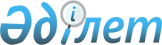 О внесении изменений и дополнений в решение III сессии Карагандинского областного маслихата от 14 декабря 2007 года N 35 "Об областном бюджете на 2008 год"Решение V сессии Карагандинского областного маслихата от 27 марта 2008 года N 79. Зарегистрировано Департаментом юстиции Карагандинской области 03 
апреля 2008 года N 1842



    В соответствии с 
 Бюджетным кодексом 
 Республики Казахстан от 24 апреля 2004 года, 
 Законом 
 Республики Казахстан от 23 января 2001 года "О местном государственном управлении в Республике Казахстан", областной маслихат 

РЕШИЛ

:




    1. Внести в 
 решение 
 III сессии Карагандинского областного маслихата от 14 декабря 2007 года N 35 "Об областном бюджете на 2008 год" (зарегистрировано в Реестре государственной регистрации нормативных правовых актов за N 1837, опубликовано в газетах "Орталық Қазақстан" от 29 декабря 2007 года N 208-209 (20383), "Индустриальная Караганда" от 29 декабря 2007 года N 150 (20546)), следующие изменения и дополнения:

    1) в пункте 1:

    в подпункте 1):

    цифры "77855492" заменить цифрами "82056126";

    цифры "18732337 заменить цифрами "21685360";

    цифры "214489" заменить цифрами "416103";

    цифры "58908666" заменить цифрами "59954663";

    в подпункте 2):

    цифры "77891788" заменить цифрами "82210491";

    в подпункте 3):

    цифры "36296" заменить цифрами "154365";

    в подпункте 5):

    цифры "672500" заменить цифрами "835000";

    в подпункте 6):

    цифры "1005000" заменить цифрами "1285569";

    в подпункте 7):

    цифры "1005000" заменить цифрами "1285569";

    после слов "поступление займов - 850000 тыс. тенге;" дополнить абзацем следующего содержания:

    "погашение займов - 1177 тыс. тенге;";

    цифры "155000" заменить цифрами "436746";

    2) в пункте 2:

    цифры "18028019" заменить цифрами "19018951";

    цифры "1117699" заменить цифрами "1932331";

    знак препинания "." заменить знаком препинания ";";

    дополнить абзацем следующего содержания:

    "176 300 тыс. тенге на погашение оставшейся части задолженности по заработной плате ГАО "Карметкомбинат", образовавшейся до ноября 1995 года.";

    3) в пункте 4:

    в подпункте 1):

    в абзаце втором слова "Жезказган", "Темиртау" исключить;

    после слов "по 50 процентов" дополнить словами ", города Жезказган - 40 процентов, города Темиртау - 42 процента";

    в подпункте 2):

    в абзаце третьем слова "Жезказган", "Темиртау" исключить;

    после слов "по 50 процентов" дополнить словами ", города Жезказган - 43 процента, города Темиртау - 43 процента";

    4) дополнить пунктом 6-1 следующего содержания:

    "6-1. Установить на 2008 год гражданским служащим здравоохранения, образования, культуры и спорта, работающим в аульной (сельской) местности, финансируемые из областного бюджета, повышенные на двадцать пять процентов должностные оклады и тарифные ставки по сравнению с окладами и ставками гражданских служащих, занимающихся этими видами деятельности в городских условиях.";

    5) в пункте 10:

    цифры "1245318" заменить цифрами "1377306";

    6) в пункте 15:

    цифры "1500640" заменить цифрами "1500266";

    7) в пункте 16:

    цифры "30000" заменить цифрами "36500";

    8) в пункте 18:

    цифры "1882146" заменить цифрами "2923840";

    9) в пункте 19:

    цифры "76220" заменить цифрами "75790";

    10) в пункте 27:

    цифры "1192897" заменить цифрами "1612372";

    11) приложение 1 к указанному решению изложить в новой редакции согласно приложению к настоящему решению.




    2. Настоящее решение вводится в действие с 1 января 2008 года.


    Председатель сессии                      Ж. Таласпеков



    Секретарь областного маслихата           Б. Жумабеков





Приложение



к решению V сессии



Карагандинского областного маслихата



от 27 марта 2008 года N 79

Приложение 1



к решению III сессии



Карагандинского областного маслихата



от 14 декабря 2007 года N 35



Областной бюджет на 2008 год



					© 2012. РГП на ПХВ «Институт законодательства и правовой информации Республики Казахстан» Министерства юстиции Республики Казахстан
				
Категория

Категория

Категория

Категория

Сумма



 (тыс. тенге)

Класс

Класс

Класс

Сумма



 (тыс. тенге)

Подкласс

Подкласс

Сумма



 (тыс. тенге)

Наименование

Сумма



 (тыс. тенге)

1

2

3

4

5

Доходы

82056126

1

Налоговые поступления

21685360

01

Подоходный налог

8754339

2

Индивидуальный подоходный налог

8754339

03

Социальный налог

10021711

1

Социальный налог

10021711

05

Внутренние налоги на товары, работы



и услуги

2909310

3

Поступления за использование



природных и других ресурсов

2909310

2

Неналоговые поступления

416103

01

Доходы от государственной собственности

22035

3

Дивиденды на государственные пакеты



акций, находящиеся в



государственной собственности

323

5

Доходы от аренды имущества,



находящегося в государственной



собственности

11161

7

Вознаграждения (интересы) по



кредитам, выданным из



государственного бюджета

10551

04

Штрафы, пеня, санкции, взыскания,



налагаемые государственными



учреждениями, финансируемыми из



государственного бюджета, а также



содержащимися и финансируемыми из



бюджета (сметы расходов)



Национального Банка Республики



Казахстан  

191268

1

Штрафы, пеня, санкции, взыскания,



налагаемые государственными



учреждениями, финансируемыми из



государственного бюджета, а также



содержащимися и финансируемыми из



бюджета (сметы расходов)



Национального Банка Республики



Казахстан, за исключением



поступлений от предприятий



нефтяного сектора  

191268

06

Прочие неналоговые поступления

202800

1

Прочие неналоговые поступления

202800

4

Поступления трансфертов 

59954663

01

Трансферты из нижестоящих органов



государственного управления

5220633

2

Трансферты из районных (городских)



бюджетов

5220633

02

Трансферты из вышестоящих органов



государственного управления

54734030

1

Трансферты из республиканского



бюджета

54734030

Функциональная группа

Функциональная группа

Функциональная группа

Функциональная группа

Функциональная группа

Сумма



(тыс.



тенге)

Функциональная подгруппа

Функциональная подгруппа

Функциональная подгруппа

Функциональная подгруппа

Сумма



(тыс.



тенге)

Администратор бюджетных программ

Администратор бюджетных программ

Администратор бюджетных программ

Сумма



(тыс.



тенге)

Программа

Программа

Сумма



(тыс.



тенге)

Наименование

Сумма



(тыс.



тенге)

1

2

3

4

5

6

II. Затраты

82210491

1

Государственные услуги общего



характера

1105219

01

Представительные, исполнительные и другие органы,



выполняющие общие функции



государственного управления

746501

110

Аппарат маслихата области

54555

001

Обеспечение деятельности маслихата области

54555

120

Аппарат акима области

691946

001

Обеспечение деятельности акима



области

511496

002

Создание информационных систем

107250

113

Трансферты из местных бюджетов

73200

02

Финансовая деятельность

192504

257

Департамент (Управление)



финансов области

192504

001

Обеспечение деятельности



Департамента (Управления)



финансов

123510

003

Организация работы по выдаче



разовых талонов и обеспечение



полноты сбора сумм от



реализации разовых талонов

53256

009

Организация приватизации



коммунальной собственности

4000

010

Учет, хранение, оценка и



реализация имущества,



поступившего в коммунальную



собственность 

11738

05

Планирование и статистическая



деятельность

145166

258

Департамент (Управление)



экономики и бюджетного



планирования области

145166

001

Обеспечение деятельности



Департамента (Управления)



экономики и бюджетного



планирования

145166

09

Прочие государственные услуги



общего характера

21048

120

Аппарат акима области

21048

008

Целевые трансферты на развитие



бюджетам районов (городов



областного значения) на



обучение государственных



служащих компьютерной



грамотности

21048

2

Оборона

181410

01

Военные нужды

18589

250

Департамент (Управление) по



мобилизационной подготовке,



гражданской обороне,



организации предупреждения и



ликвидации аварий и стихийных



бедствий области

18589

003

Мероприятия в рамках исполнения



всеобщей воинской обязанности

18589

02

Организация работы по



чрезвычайным ситуациям

162821

250

Департамент (Управление) по



мобилизационной подготовке,



гражданской обороне,



организации предупреждения и



ликвидации аварий и стихийных



бедствий области

162821

001

Обеспечение деятельности



Департамента (Управления)



мобилизационной подготовке,



гражданской обороне и



организации предупреждения и



ликвидации аварий и стихийных



бедствий

34661

005

Мобилизационная подготовка и



мобилизация областного масштаба

56205

006

Предупреждение и ликвидация



чрезвычайных ситуаций



областного масштаба

71955

3

Общественный порядок,



безопасность, правовая,



судебная, уголовно -



исполнительная деятельность

4811131

01

Правоохранительная деятельность

4811131

252

Исполнительный орган внутренних



дел, финансируемый из



областного бюджета 

4811131

001

Обеспечение деятельности



исполнительного органа



внутренних дел, финансируемого



из областного бюджета

4620030

002

Охрана общественного порядка и



обеспечение общественной



безопасности на территории



области

190054

003

Поощрение граждан, участвующих



в охране общественного порядка

1047

4

Образование

10046533

02

Начальное, основное среднее и



общее среднее образование

3623071

260

Управление (Отдел) физической



культуры и спорта области

1266223

006

Дополнительное образование для



детей по спорту

1101913

007

Общеобразовательное обучение



одаренных в спорте детей в



специализированных организациях



образования

164310

261

Департамент (Управление)



образования области

2356848

003

Общеобразовательное обучение по



специальным образовательным



учебным программам

807901

006

Общеобразовательное обучение



одаренных детей в



специализированных организациях



образования

529238

018

Целевые текущие трансферты



бюджетам районов (городов



областного значения) на



содержание вновь вводимых



объектов образования

79807

026

Целевые текущие трансферты



бюджетам районов (городов



областного значения) на



внедрение новых технологий



государственной системы в сфере



образования

613640

048

Целевые текущие трансферты



бюджетам районов (городов



областного значения) на



оснащение учебным оборудованием



кабинетов физики, химии,



биологии в государственных



учреждениях начального,



основного среднего и общего



среднего образования

154481

058

Целевые текущие трансферты



бюджетам районов (городов



областного значения) на



создание лингафонных и



мультимедийных кабинетов в



государственных учреждениях



начального, основного среднего



и общего среднего образования

171781

04

Техническое и профессиональное,



послесреднее образование

3000258

253

Департамент (Управление)



здравоохранения области

155205

024

Подготовка специалистов в



организациях технического и



профессионального образования

155205

261

Департамент (Управление)



образования области

2845053

024

Подготовка специалистов в



организациях технического и



профессионального образования

2845053

05

Переподготовка и повышения



квалификации специалистов

201383

252

Исполнительный орган внутренних



дел, финансируемый из



областного бюджета 

60761

007

Повышение квалификации и



переподготовка кадров 

60761

253

Департамент (Управление)



здравоохранения области

48221

003

Повышение квалификации и



переподготовка кадров

48221

261

Департамент (Управление)



образования области

92401

010

Повышение квалификации и



переподготовка кадров

92401

09

Прочие услуги в области



образования

3221821

261

Департамент (Управление)



образования области

842687

001

Обеспечение деятельности



Департамента (Управления)



образования

70613

002

Создание информационных систем

2200

005

Приобретение и доставка



учебников, учебно-методических



комплексов для областных



государственных учреждений



образования

21013

007

Проведение школьных олимпиад,



внешкольных мероприятий и



конкурсов областного масштаба

23692

011

Обследование психического



здоровья детей и подростков и



оказание психолого-медико-



педагогической консультативной



помощи населению

17291

012

Реабилитация и социальная



адаптация детей и подростков с



проблемами в развитии

28723

014

Целевые трансферты на развитие



бюджетам районов (городов



областного значения) на



развитие человеческого капитала



в рамках электронного



правительства

207803

019

Присуждение грантов областным



государственным учреждениям



образования за высокие



показатели работы

16696

113

Трансферты из местных бюджетов

437404

116

Развитие человеческого капитала



в рамках электронного



правительства

17252

271

Департамент (Управление)



строительства 

2379134

005

Развитие объектов образования

2379134

5

Здравоохранение

26737455

01

Больницы широкого профиля

8241727

253

Департамент (Управление)



здравоохранения области

8241727

004

Оказание стационарной



медицинской помощи по



направлению специалистов



первичной медико-санитарной



помощи и организаций



здравоохранения

8241727

02

Охрана здоровья населения

1302877

253

Департамент (Управление)



здравоохранения области

413322

005

Производство крови, ее



компонентов и препаратов для



местных организаций



здравоохранения 

166396

006

Охрана материнства и детства

220569

007

Пропаганда здорового образа



жизни

25639

017

Приобретение тест-систем для



проведения дозорного



эпидемиологического надзора

718

269

Департамент (Управление)



государственного санитарно-



эпидемиологического надзора



области

889555

001

Обеспечение деятельности



Департамента (Управления)



государственного санитарно-



эпидемиологического надзора

426143

002

Санитарно-эпидемиологическое



благополучие населения

462681

003

Борьба с эпидемиями

731

03

Специализированная медицинская



помощь

5766092

269

Департамент (Управление)



государственного санитарно-



эпидемиологического надзора



области

320993

007

Централизованный закуп вакцин и



других медицинских



иммунобиологических препаратов



для проведения



иммунопрофилактики населения

320993

253

Департамент (Управление)



здравоохранения области

5445099

009

Оказание медицинской помощи



лицам, страдающим социально-



значимыми заболеваниями и



заболеваниями, представляющими



опасность для окружающих

4562460

019

Обеспечение больных



туберкулезом



противотуберкулезными



препаратами 

127091

020

Обеспечение больных диабетом



противодиабетическими



препаратами

304888

021

Обеспечение онкологических больных химиопрепаратами

385042

022

Обеспечение больных с почечной недостаточностью лекарственными средствами, диализаторами, расходными материалами и больных после трансплантации почек лекарственными средствами

65618

04

Поликлиники

6594917

253

Департамент (Управление) здравоохранения области

6594917

010

Оказание первичной медико-санитарной помощи населению

5489133

014

Обеспечение лекарственными средствами и специализированными продуктами детского и лечебного питания отдельных категорий населения на амбулаторном уровне

1105784

05

Другие виды медицинской помощи

1193495

253

Департамент (Управление) здравоохранения области

1193495

011

Оказание скорой и неотложной помощи

1124415

012

Оказание медицинской помощи населению в чрезвычайных ситуациях

69080

09

Прочие услуги в области здравоохранения

3638347

253

Департамент (Управление) здравоохранения области

334825

001

Обеспечение деятельности Департамента (Управления) здравоохранения

86144

008

Реализация мероприятий по профилактике и борьбе со СПИД в Республике Казахстан

212442

013

Проведение патологоанатомического вскрытия

9748

016

Обеспечение граждан бесплатным или льготным проездом за пределы населенного пункта на лечение

5892

018

Обеспечение деятельности информационно-аналитических центров

20599

271

Департамент (Управление) строительства области

3303522

007

Развитие объектов здравоохранения

3303522

6

Социальная помощь и социальное обеспечение

2057446

01

Социальное обеспечение

1661413

256

Департамент (Управление) координации занятости и социальных программ области

840618

002

Социальное обеспечение престарелых и инвалидов общего типа

840618

261

Департамент (Управление) образования области

768901

015

Социальное обеспечение сирот, детей, оставшихся без попечения родителей

768901

271

Департамент (Управление) строительства области

51894

008

Развитие объектов социального обеспечения

51894

02

Социальная помощь

307005

256

Департамент (Управление) координации занятости и социальных программ области

307005

003

Социальная поддержка инвалидов

169005

020

Целевые текущие трансферты бюджетам районов (городов областного значения) на выплату государственной  адресной социальной помощи и ежемесячного государственного пособия на детей до 18 лет в связи с ростом размера прожиточного минимума

138000

09

Прочие услуги в области социальной помощи и социального обеспечения

89028

256

Департамент (Управление) координации занятости и социальных программ области

89028

001

Обеспечение деятельности Департамента (Управления) координации занятости и социальных программ

84952

004

Создание информационных систем

4000

011

Оплата услуг по зачислению, выплате и доставке пособий и других социальных выплат

76

7

Жилищно-коммунальное хозяйство

5730602

01

Жилищное хозяйство

3245599

271

Департамент (Управление) строительства области

3245599

010

Целевые трансферты на развитие бюджетам районов (городов областного значения) на строительство жилья государственного коммунального жилищного фонда

689000

012

Целевые трансферты на развитие бюджетам районов (городов областного значения) на развитие и обустройство  инженерно-коммуникационной инфраструктуры

2425000

027

Целевые текущие трансферты бюджету города Приозерска Карагандинской области на капитальный ремонт жилья военнослужащих 

131599

02

Коммунальное хозяйство

2485003

279

Департамент (Управление) энергетики и коммунального хозяйства области 

2485003

001

Обеспечение деятельности Департамента (Управления) энергетики и коммунального хозяйства области

52523

002

Создание информационных систем

4500

113

Трансферты из местных бюджетов

2427980

8

Культура, спорт, туризм и информационное пространство

5705746

01

Деятельность в области культуры

4006255

262

Департамент (Управление) культуры области

1796776

001

Обеспечение деятельности Департамента (Управления) культуры

28523

002

Создание информационных систем

4400

003

Поддержка культурно-досуговой работы

660377

005

Обеспечение сохранности историко-культурного наследия и доступа к ним

195344

007

Поддержка театрального и музыкального искусства

871632

113

Трансферты из местных бюджетов

36500

271

Департамент (Управление) строительства области

2209479

016

Развитие объектов культуры

2209479

02

Спорт

1002469

260

Управление (Отдел) физической культуры и спорта области

847459

001

Обеспечение деятельности Управления (Отдела) физической культуры и спорта

34481

003

Проведение спортивных соревнований на областном уровне

18232

004

Подготовка и участие членов областных сборных команд по различным видам спорта на республиканских и международных спортивных соревнованиях

792746

005

Создание информационных систем

2000

271

Департамент (Управление) строительства области

155010

017

Развитие объектов физической культуры и спорта

155010

03

Информационное пространство

575720

259

Управление (Отдел) архивов и документации области

195583

001

Обеспечение деятельности Управления (Отдела) архивов и документации

15876

002

Обеспечение сохранности архивного фонда

177207

004

Создание информационных систем

2500

262

Департамент (Управление) культуры области

127134

008

Обеспечение функционирования областных библиотек

127134

263

Департамент (Управление) внутренней политики области

187743

002

Проведение государственной информационной политики через средства массовой информации

187743

264

Управление по развитию языков области

65260

001

Обеспечение деятельности Управления по развитию языков

17106

002

Развитие государственного языка и других языков народа Казахстана

48154

04

Туризм

4069

265

Департамент (Управление) предпринимательства и промышленности области

4069

005

Регулирование туристской деятельности

4069

09

Прочие услуги по организации культуры, спорта, туризма и информационного пространства

117233

263

Департамент (Управление) внутренней политики области

117233

001

Обеспечение деятельности Департамента (Управления) внутренней политики

80308

003

Реализация региональных программ в сфере молодежной политики

36925

9

Топливно-энергетический комплекс и недропользование 

75790

09

Прочие услуги в области топливно-энергетического комплекса и недропользования

75790

271

Департамент (Управление) строительства области

75790

019

Целевые трансферты на развитие бюджетам районов (городов областного значения) на развитие теплоэнергетической системы

75790

10

Сельское, водное, лесное, рыбное хозяйство, особоохраняемые природные территории, охрана окружающей среды и животного мира, земельные отношения

4239389

01

Сельское хозяйство

2105180

255

Департамент (Управление) сельского хозяйства области

2105180

001

Обеспечение деятельности Департамента (Управления) сельского хозяйства

56987

002

Поддержка развития семеноводства

119978

005

Проведение процедур банкротства сельскохозяйственных организаций, не находящихся в республиканской собственности

1298

007

Создание информационных систем

1500

010

Поддержка развития животноводства

151009

011

Повышение урожайности и качества продукции растениеводства, удешевление стоимости горюче-смазочных материалов и других товарно-материальных ценностей, необходимых для проведения весенне-полевых и уборочных работ

697520

013

Повышение продуктивности и качества продукции животноводства

945081

014

Субсидирование стоимости услуг по доставке воды сельскохозяйственным товаропроизводителям

131807

02

Водное хозяйство

1289630

254

Департамент (Управление) природных ресурсов и регулирования природопользования области

105643

002

Установление водоохранных зон и полос водных объектов

105643

255

Департамент (Управление) сельского хозяйства области

164432

009

Субсидирование стоимости услуг по подаче питьевой воды из особо важных групповых систем водоснабжения, являющихся безальтернативными источниками питьевого водоснабжения

164432

271

Департамент (Управление) строительства области

1019555

029

Целевые трансферты на развитие бюджетам районов (городов областного значения) на развитие системы водоснабжения

1019555

03

Лесное хозяйство

145388

254

Департамент (Управление) природных ресурсов и регулирования природопользования области

145388

005

Охрана, защита, воспроизводство лесов и лесоразведение

145388

05

Охрана окружающей среды

674444

254

Департамент (Управление) природных ресурсов и регулирования природопользования области

281549

001

Обеспечение деятельности Департамента (Управления) природных ресурсов и регулирования природопользования

34268

008

Проведение мероприятий по охране окружающей среды

219527

010

Содержание и защита особо охраняемых природных территорий

27754

271

Департамент (Управление) строительства области

392895

022

Развитие объектов охраны окружающей среды

392895

06

Земельные отношения

24747

251

Управление земельных отношений области

24747

001

Обеспечение деятельности Управления земельных отношений

21747

002

Создание информационных систем

3000

11

Промышленность, архитектурная, градостроительная и строительная деятельность

754381

02

Архитектурная, градостроительная и строительная деятельность

754381

267

Департамент (Управление) государственного архитектурно-строительного контроля области

26476

001

Обеспечение деятельности Департамента (Управления) государственного архитектурно-строительного контроля

26476

271

Департамент (Управление) строительства 

673277

001

Обеспечение деятельности Департамента (Управление) строительства

42566

113

Трансферты из местных бюджетов

630711

272

Департамент (Управление) архитектуры и градостроительства области

54628

001

Обеспечение деятельности Департамента (Управление) архитектуры и градостроительства 

20628

003

Создание информационных систем

34000

12

Транспорт и коммуникации

5912645

01

Автомобильный транспорт

3026655

268

Департамент (Управление) пассажирского транспорта и автомобильных дорог области

3026655

003

Обеспечение функционирования автомобильных дорог

3026655

09

Прочие услуги в сфере транспорта и коммуникаций

2885990

268

Департамент (Управление) пассажирского транспорта и автомобильных дорог области

2885990

001

Обеспечение деятельности Департамента (Управления) пассажирского транспорта и автомобильных дорог

43617

002

Развитие транспортной инфраструктуры

618000

005

Организация пассажирских перевозок по социально значимым межрайонным (междугородним) сообщениям

1011728

006

Создание информационных систем

3800

113

Трансферты из местных бюджетов

1208845

13

Прочие

2118596

01

Регулирование экономической деятельности

69456

265

Департамент (Управление) предпринимательства и промышленности области

69456

001

Обеспечение деятельности Департамента (Управления) предпринимательства и промышленности

53165

113

Трансферты из местных бюджетов

16291

09

Прочие

2049140

256

Департамент (Управление) координации занятости и социальных программ области

176300

021

Погашение оставшейся части задолженности по заработной плате работников ГАО "Карметкомбинат", образовавшейся до ноября 1995 года

176300

257

Департамент (Управление) финансов области

1612372

012

Резерв местного исполнительного органа области

1612372

258

Департамент (Управление) экономики и бюджетного планирования области

246800

003

Разработка технико-экономического обоснования местных бюджетных инвестиционных проектов (программ) и проведение его экспертизы

246800

265

Департамент (Управление) предпринимательства и промышленности области

13668

007

Реализация Стратегии индустриально-инновационного развития

13668

15

Трансферты

12734148

01

Трансферты

12734148

257

Департамент (Управление) финансов области

12734148

007

Субвенции

12606409

011

Возврат неиспользованных (недоиспользованных) целевых трансфертов

127739

III. Операционное сальдо

-154365

IV. Чистое бюджетное кредитование

296204

Бюджетные кредиты 

850000

7

Жилищно-коммунальное хозяйство

850000

01

Жилищное хозяйство

850000

271

Департамент (Управление) строительства области 

850000

009

Кредитование бюджетов районов (городов областного значения) на строительство и приобретение жилья

850000

Категория

Категория

Категория

Категория

Сумма



(тыс.



тенге)

Класс

Класс

Класс

Сумма



(тыс.



тенге)

Подкласс

Подкласс

Сумма



(тыс.



тенге)

Наименование

Сумма



(тыс.



тенге)

1

2

3

4

5

Погашение бюджетных кредитов

553796

5

Погашение бюджетных кредитов

553796

01

Погашение бюджетных кредитов

553796

1

Погашение бюджетных кредитов,



выданных из государственного бюджета

553796

Функциональная группа

Функциональная группа

Функциональная группа

Функциональная группа

Функциональная группа

Сумма



(тыс.



тенге)

Функциональная подгруппа

Функциональная подгруппа

Функциональная подгруппа

Функциональная подгруппа

Сумма



(тыс.



тенге)

Администратор бюджетных программ

Администратор бюджетных программ

Администратор бюджетных программ

Сумма



(тыс.



тенге)

Программа

Программа

Сумма



(тыс.



тенге)

Наименование

Сумма



(тыс.



тенге)

1

2

3

4

5

6

V. Сальдо по операциям с



финансовыми активами

835000

Приобретение финансовых



активов 

835000

13

Прочие

835000

09

Прочие

835000

257

Департамент (Управление)



финансов области

835000

005

Формирование или увеличение



уставного капитала юридических



лиц

835000

Функциональная группа

Функциональная группа

Функциональная группа

Функциональная группа

Функциональная группа

Сумма



(тыс.



тенге)

Функциональная подгруппа

Функциональная подгруппа

Функциональная подгруппа

Функциональная подгруппа

Сумма



(тыс.



тенге)

Администратор бюджетных программ

Администратор бюджетных программ

Администратор бюджетных программ

Сумма



(тыс.



тенге)

Программа

Программа

Сумма



(тыс.



тенге)

Наименование

Сумма



(тыс.



тенге)

1

2

3

4

5

6

VI. Дефицит бюджета 

-1285569

VII. Финансирование дефицита бюджета

1285569
